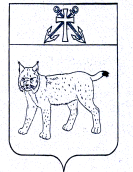 АДМИНИСТРАЦИЯ УСТЬ-КУБИНСКОГОМУНИЦИПАЛЬНОГО ОКРУГАПОСТАНОВЛЕНИЕс. Устьеот 24.04.2024                                                                                                          № 702О внесении изменений в постановление администрации округа от 2 февраля 2023 года № 186 «Об антитеррористической комиссии Усть-Кубинского муниципального округа»	В соответствии с частью 4(1) статьи 5 Федерального закона от 6 марта 2006 года № 35-ФЗ “О противодействии терроризму», постановлением Губернатора Вологодской области от 9 июля 2018 года № 167 «Об антитеррористической комиссии муниципального образования области», от 6 октября 2003 года № 131-ФЗ «Об общих принципах организации местного самоуправления в Российской Федерации», на основании ст. 42 Устава округа администрация округаПОСТАНОВЛЯЕТ:Внести в состав антитеррористической комиссии Усть-Кубинского муниципального округа, утвержденный постановлением администрации округа от 2 февраля 2023 года № 186 «Об антитеррористической комиссии Усть-Кубинского муниципального округа», следующие изменения:Ввести в состав комиссии в качестве членов комиссии:-Полуяктова В.В., заместителя начальника отдела надзорной деятельности и профилактической работы по Сокольскому и Усть-Кубинскому районам управления надзорной деятельности и профилактической работы ГУ МЧС России по Вологодской области (по согласованию);-Широкова Е.А., начальника пункта полиции «Усть-Кубинский» (по оперативному обслуживанию территории Усть-Кубинского муниципального округа) МО МВД России «Сокольский» (по согласованию).1.2. Вывести из состава комиссии Левичева Н.Н., Рослякова И.В.2. Настоящее постановление вступает в силу со дня его официального опубликования.Глава округа                                                                                                      И.В. Быков